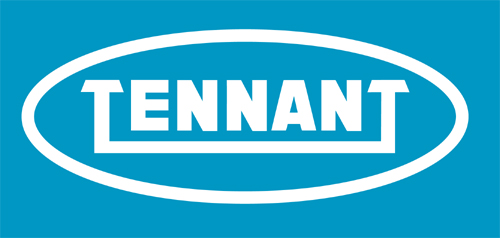  Tennant søger en udadvent og servicemindet blæksprutteKan du lide at være med til at bygge noget op, at arbejde med innovative og kendte brands, at yde en god service samt at få hjulene til at køre rundt i det daglige – så er du vores nye medarbejder – fra vores domicil ejendom i Ringsted. Vi arbejder med kvalitetsprodukter inden for rengøringsindustrien.  Vores kunder findes i mange forskellige brancher og tæller såvel store som små virksomheder inden for industri, offentlige institutioner samt rengøringsvirksomheder. Vi har rigtig travlt og har derfor brug for dine hænder og hoved. Har du lyst til at arbejde i et alsidigt job i en mindre landsdækkende virksomhed med vokseværk og et internationalt produkt, er dette noget for dig. Der er tale om en udadvendt stilling, hvor du selvstændigt skal opsøge og varetage opgaver. Ca. 1/3 af arbejdsopgaverne er relateret til bogholderiet og resten af tiden er en god blanding af virksomhedens drift herunder lageropgaver.  Derudover skal du være back up for vores afdelinger, varetage dialogen med vores kunder og vores internationale samarbejdspartnere.   Er du den der har lyst til at:Arbejde med et stærkt internationalt brand, hvor service, kvalitet og miljø er nøgleordServicere og rådgive kunder inden for rengøring og være med at tilpasse vores ydelser til deres behovHave et selvstændigt job i en lille virksomhed med mange bolde i luftenVære en del af et stærkt teamVære nytænkende og en del af fremtiden i en mindre virksomhed klar til ekspansion hvor fokus er miljø og bæredygtighed Vi forestiller os at du:Har erfaring med bogholderiHar erfaring med lagerføringHar truck certifikat ( ikke et krav) Er fortrolig med pc og ITEr åben, empatisk og troværdigEr servicemindedSer muligheder frem for begrænsningerBehersker dansk og engelsk i tale og skriftIkke er bange for at give dine kollegaer en hånd når de har travltBemærk – branchekendskab er ikke et krav, men vil naturligvis bliver vægtet.Har vi fanget din interesse?Har du spørgsmål til stillingen, er du velkommen til at kontakte direktør Jesper Bering på telefon 51 56 92 93.Stillingen kan etableres som fuldtidsstilling eller som deltid med 27-32 timer. Løn og arbejdsforhold vil være attraktive.Ansøgning samt CV kan sendes til jb@keca.dk senest den 15. april 2016. Der vil løbende blive indkaldt til samtaler.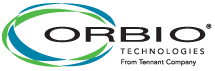 Keca A/SHuginsvej 204100 Ringsted					www.keca.dk